TÄVLING - HUR BRA KÄNNER DU PROLYMPIAS STÖCKEBO?MJUKSTART, VAD VÄLJER RASMUS:1. Vad av följande väljer Rasmus?1. FriendsX. Lost2. 24 2. Vad av följande väljer Rasmus (en ledig dag)?1. Går upp tidigt och spenderar dagen i naturenX. Sover minst till lunch2. Surfar på blocket och spelar internetpoker 3. Vad av följande väljer Rasmus (att se på TV)?1. Formel 1-VMX. NHL2. Tour de France4. Vad av följande väljer Rasmus?1. En power walkX. Kubb2. Ett parti schack5. Vad av följande väljer Rasmus?1. Charter till KanarieöarnaX. Båtluff i Grekland2. Rundresa i Kina6. Vad av följande väljer Rasmus?1. ChokladX. Lakrits2. Vingummi7. Vad av följande väljer Rasmus (att lyssna på‼)?1. Caisa-Stina ÅkerströmX. Linda Bengtzing2. Jill Johnson8. Vad av följande väljer Rasmus?1. Fläskfilé, klyftpotatis och bearnaisesåsX. Smörstekt abborre, nypotatis och romsås2. SvartsoppaUPPGIFTER/TANKEFRÅGOR:9. Hur stor är tomten som Rasmus bor på?______________ kvadratmeter10. Namnge så många som möjligt av de odlade växterna i trädgårdslandet (alltså ingår inte sådant som jag inte sått eller planetrat själv)?________________________________________________________________________________________________________________________________________________________________________________________________________________________________________________________________________________________________________________________________________11. Namnge tre böcker du tror Rasmus har i bokhyllan?____________________________________________________________________________________________________________________________________________________________________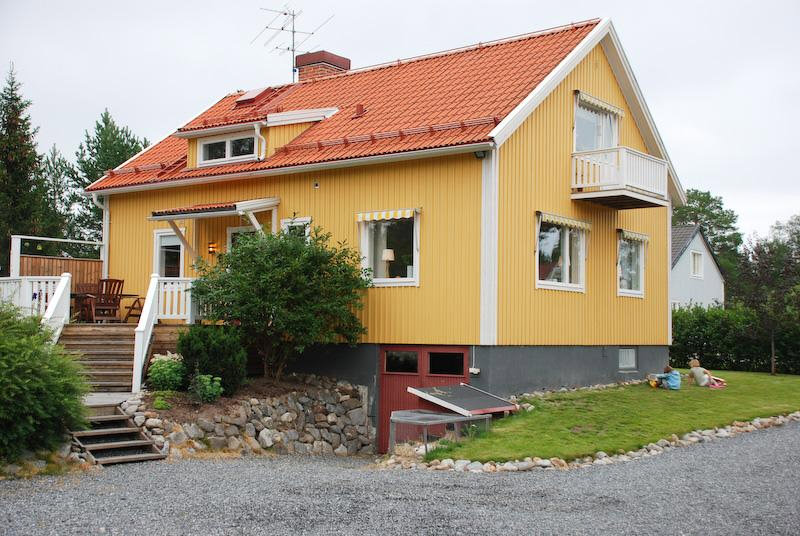 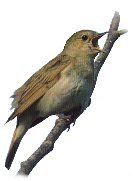 12. Vad heter fågeln?	1. NäktergalX. Nektarin 2. Näcken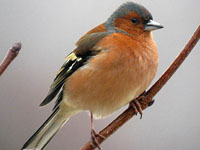 13. Vad heter fågeln?		1. RödhakeX. Domherre 2. Bofink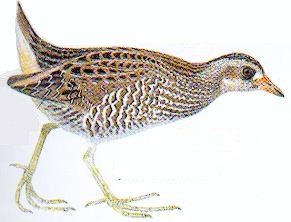 14. Vad heter fågeln?	1. Småfläckig Sumphöna X. Tjockfot 			2. Labb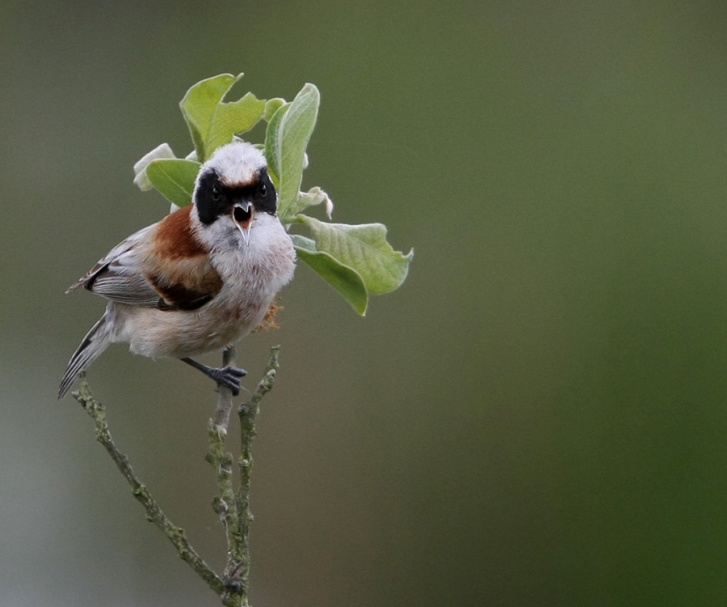 15. Vad heter fågeln?	1. PungmesX. Buskskvätta2. Skäggmes		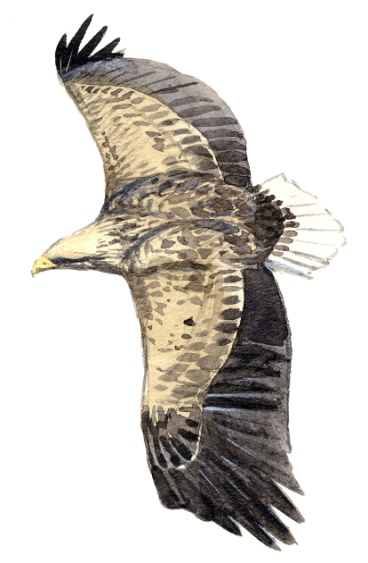 16. Vad heter fågeln?	1. SmåfågelX. Kråkfågel 2. Spänning